Paroisse Notre Dame de la RoyaCommémoration de tous les fidèles défunts 2 novembre Chant d’entrée : SI LE PÈRE VOUS APPELLE T 154-1 (la page 45)Accueil : Hier, en fêtant la Toussaint, nous avons contemplé l’avenir que Dieu nous prépare. Aujourd’hui, comme pour prolonger la fête de la Toussaint, nous prions pour tous les défunts. Leur souvenir reste bien vivant dans notre cœur. Nous allons offrir pour eux et avec eux cette Eucharistie. Le Christ nous lie mystérieusement les uns aux autres, bien au-delà de la mort et des limites de ce monde. En particulier nous allons prier pour les défunts de l’année passée : Lire la liste jointe.Prière pénitentielle : Implorons Dieu qui prend nos vies dans sa main et reconnaissons notre péché. (brève pause en silence)Prêtre : Seigneur, accorde-nous ton pardon. Tous : Nous avons péché contre toi. Prêtre : Montre-nous ta miséricorde. Tous : Et nous serons sauvés.Prêtre : Que Dieu tout-puissant nous fasse miséricorde…Animateur chante :  Kyrie… Lecture du livre d'Isaïe (Is 25, 6a. 7-9) Le jour viendra où le Seigneur, Dieu de l'univers, préparera pour tous les peuples un festin sur sa montagne. Il enlèvera le voile de deuil qui enveloppait tous les peuples et le linceul qui couvrait toutes les nations. Il détruira la mort pour toujours. Le Seigneur essuiera les larmes sur tous les visages, et par toute la terre il effacera l'humiliation de son peuple; c'est lui qui l'a promis. Et ce jour-là, on dira : « Voici notre Dieu, en lui nous espérions, et il nous a sauvés ; c'est lui le Seigneur, en lui nous espérions; exultons, réjouissons-nous : il nous a sauvés ! »Parole du SeigneurPsaume 129 (130)Je mets mon espoir dans le Seigneur, je suis sûr de sa parole.Des profondeurs je crie vers toi, Seigneur,
Seigneur, écoute mon appel !
Que ton oreille se fasse attentive
au cri de ma prière !Mon âme attend le Seigneur
plus qu'un veilleur ne guette l'aurore.
Plus qu'un veilleur ne guette l'aurore,
attends le Seigneur, Israël.
Si tu retiens les fautes, Seigneur,
Seigneur, qui subsistera ?
Mais près de toi se trouve le pardon
pour que l'homme te craigne.
Oui, près du Seigneur, est l'amour ;
Près de lui, abonde le rachat.
C'est lui qui rachètera son Peuple
de toutes ses fautes.Lecture de la lettre de saint Paul Apôtre aux Romains (Rm 14,7-9.10b-12) Frères, aucun d'entre nous ne vit pour soi-même, et aucun ne meurt pour soi-même : si nous vivons, nous vivons pour le Seigneur ; si nous mourons, nous mourons pour le Seigneur. Dans notre vie comme dans notre mort, nous appartenons au Seigneur. Car, si le Christ a connu la mort, puis la vie, c'est pour devenir le Seigneur et des morts et des vivants. Tous nous comparaîtrons devant le tribunal de Dieu. Car il est écrit : Aussi vrai que je suis vivant, dit le Seigneur, toute créature tombera à genoux devant moi et toute langue acclamera Dieu. Ainsi chacun de nous devra rendre compte à Dieu pour soi-même.Parole du SeigneurAlléluia. Notre Sauveur Jésus Christ a détruit la mort ; il a ouvert à tout croyant les portes de la vie. Évangile de Jésus Christ selon saint Jean (Jn 6, 37-39) Jésus disait à la foule : « Tous ceux que le Père me donne viendront à moi ; et celui qui vient à moi, je ne vais pas le jeter dehors. Car je ne suis pas descendu du ciel pour faire ma volonté, mais pour faire la volonté de celui qui m'a envoyé. Or, la volonté du Père qui m'a envoyé, c'est que je ne perde aucun de ceux qu'il m'a donnés, mais que je les ressuscite tous au dernier jour. Car la volonté de mon Père, c'est que tout homme qui voit le Fils et croit en lui obtienne la vie éternelle ; et moi, je le ressusciterai au dernier jour. »Prière universelle Prêtre : Prions avec confiance Dieu, le Père tout-puissant, qui a ressuscité des morts son Fils unique Jésus Christ. 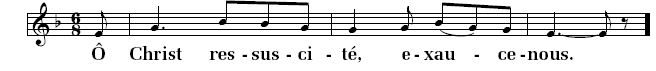  Pour l'Église, afin qu'elle révèle au monde que le Christ est Seigneur des vivants et des morts, ensemble prions. Pour les défunts que nous avons connus et aimés, membres de nos familles, amis de notre entourage, afin qu'ils trouvent place dans la maison du Père, pour la vie éternelle, ensemble prions. Pour ceux qui souffrent, afin qu'ils ne se croient jamais abandonnés de Dieu, ensemble prions. Pour nous tous ici rassemblés, afin que notre foi soit plus forte que notre peine et que nos regrets ne soient pas sans espérance, ensemble prions.Prêtre : Dieu qui sauves tous les hommes et ne veux pas qu'un seul d'entre eux se perde, exauce la prière de ton peuple. Par Jésus.Chant de la Communion : DANS LE CREUX DE NOS MAINS D 362(la page 19)BÉNÉDICTION  SOLENNELLEQue le Dieu de la vie vous bénisse, + lui qui dans sa bonté a créé l'homme. * En son Fils ressuscité des morts, il a donné aux croyants l'espérance de Qu'il vous console dans votre peine, * qu'il fasse grandir votre foi. Amen.Dieu a fait l'homme pour qu'il vive. + Nous croyons au Christ ressuscité des morts, * puissions-nous vivre éternellement avec lui. Amen.Et que Dieu tout-puissant vous bénisse, le Père le Fils + et le Saint-Esprit.  Amen.Allez, dans la paix du Christ. Nous rendons grâce à Dieu.